		Agreement		Concerning the Adoption of Harmonized Technical United Nations Regulations for Wheeled Vehicles, Equipment and Parts which can be Fitted and/or be Used on Wheeled Vehicles and the Conditions for Reciprocal Recognition of Approvals Granted on the Basis of these United Nations Regulations*		(Revision 3, including the amendments which entered into force on 14 September 2017)_________		Addendum 158 – UN Regulation No. 159		Amendment 1Supplement 1 to the original version of the Regulation – Date of entry into force: 
22 June 2022.		Uniform provisions concerning the approval of motor vehicles with regard to the Moving Off Information System for the Detection of Pedestrians and CyclistsThis document is meant purely as documentation tool. The authentic and legal binding text is: ECE/TRANS/WP.29/2021/104. _________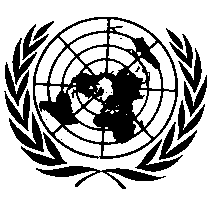 UNITED NATIONSParagraph 5.2.2.3.3., amend to read:"5.2.2.3.3.	When performing a turning maneuver, the MOIS detection strategy may be adjusted. It is not required to adjust the sensors to the steering angle. The detection adjustment strategy shall be explained in the information referred to in paragraph 6.1. The Technical Service may verify the operation of the system according to the strategy."Paragraph 5.5.1., amend to read:"5.5.	System initialization5.5.1.	If the MOIS has not been initialized after a cumulative driving time of 15 seconds above a speed of 0 km/h, information of this status shall be indicated to the driver. This information shall exist until the system has been successfully initialized."Paragraph 5.8.3., amend to read:"5.8.3.	The MOIS failure warning signal shall be activated with the activation of the vehicle master control switch. This requirement does not apply to failure warning signals shown in a common space."Paragraph 6.4.1., amend to read:"6.4.1.	With the vehicle stationary check that the optical failure warning signals comply with the requirements of paragraph 5.8 above."Appendix 1, amend to read:"Appendix 1Figure 1Set Up for Static Crossing TestsWhere the following definitions apply:	dw	vehicle width.	dNSP	the distance from the nearside vehicle plane to the nearside separation plane, defined as 0.5 m.	dOSP	the distance from the offside vehicle plane to the offside separation plane, defined as 0.5 m.	dTC	the forward separation distance for each test case.	dFSP	the distance from the vehicle front to the maximum forward separation plane.Table 1Test Cases for Static Crossing TestsWhere the following definitions apply:	dNSP	the distance from the nearside vehicle plane to the nearside separation plane, defined as 0.5 m.	dOSP	the distance from the offside vehicle plane to the offside separation plane, defined as 0.5 m.	dTC	the forward separation distance for each test case.	dFSP	the distance from the vehicle front to the maximum forward separation plane.	dLPI	the distance relating to the last point of information (LPI)."E/ECE/TRANS/505/Rev.3/Add.158/Amend.1E/ECE/TRANS/505/Rev.3/Add.158/Amend.123 September 2022Test CaseSoft Target (T)Test Case Distance (dTC) /mCrossing Direction (c)Soft Target Speed (v) /km/hDistance to Last Point of Information (dLPI) /m1Child Pedestrian0.8Nearside3dNSP2Adult PedestriandFSPNearside3dNSP3Adult Cyclist0.8Offside3dOSP4Adult CyclistdFSPNearside5dNSP5Adult Pedestrian0.8Offside5dOSP6Child PedestriandFSPOffside5dOSP